Table S1: New GenBank accessions for epi-endophyte sequences, including whole organellar genome data in Alaria and the phaeophycean parasite. s.l.=sensu lato, s.s.=sensu stricto; M=mitochondrial, P=plastid. Annotations for plastid contigs of TTB000062 can be accessed via https://doi.org/10.6084/m9.figshare.13140464.Table S2: GenBank accession information for sequences used in phylogenetic analyses. Molecular data from multiple strains of Nemoderma were combined on the basis of being a monotypic genus. Data for Chorda asiatica also included nad2 (LC148200) and nad5 (LC148258).Table S3. Epi-endophytes detected in specimens of Alaria.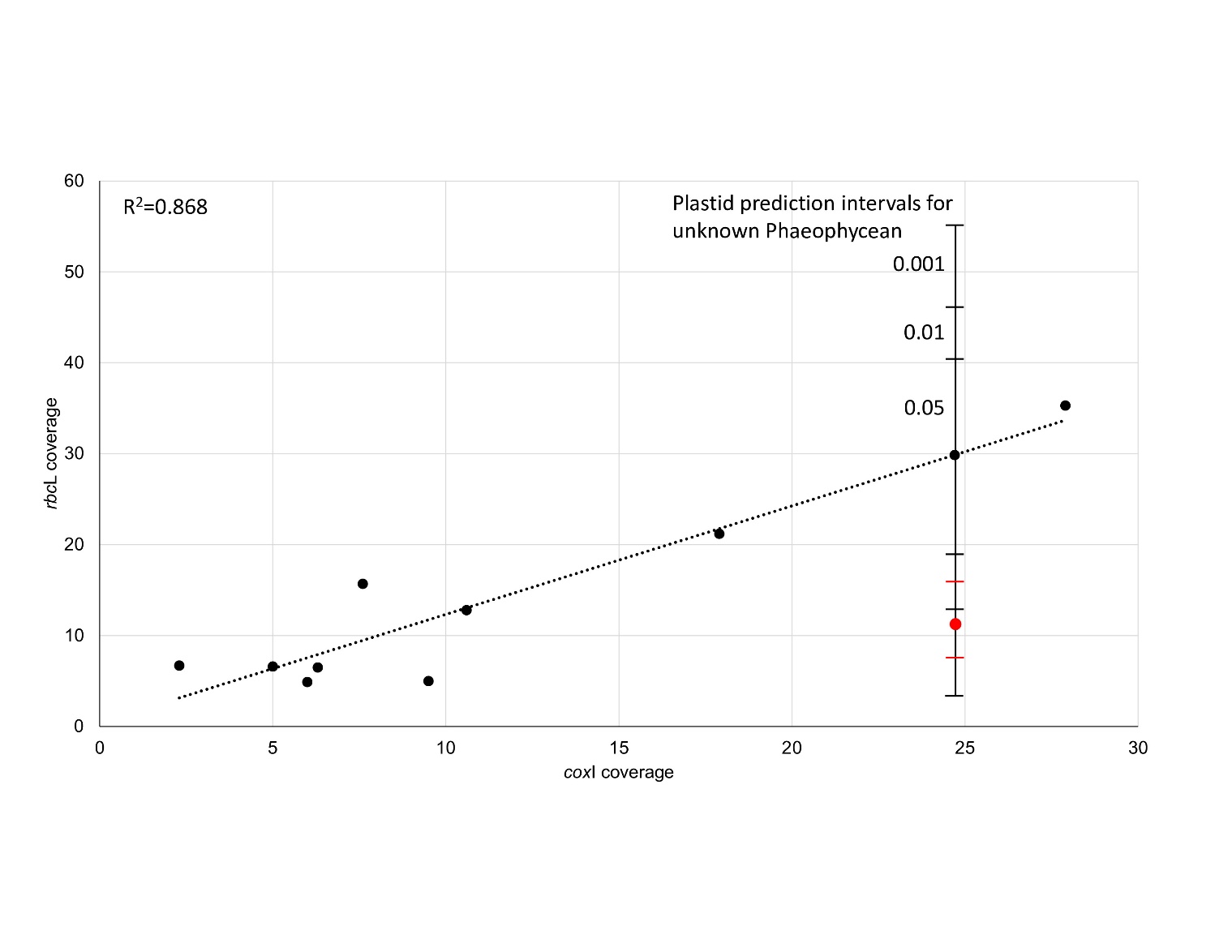 Fig. S1. Regression analysis of coxI and rbcL contig coverage for epi- endophytes detected in shotgun sequencing libraries for Alaria. Also depicted is the predicted rbcL coverage for a novel Phaeophycean coxI contig along with prediction intervals at 95, 99, and 99.9% confidence. The value in red represents the observed value of coverage for recovered plastid scaffolds belonging to the novel Phaeophycean (note, not rbcL), with an interval of 2 standard deviations.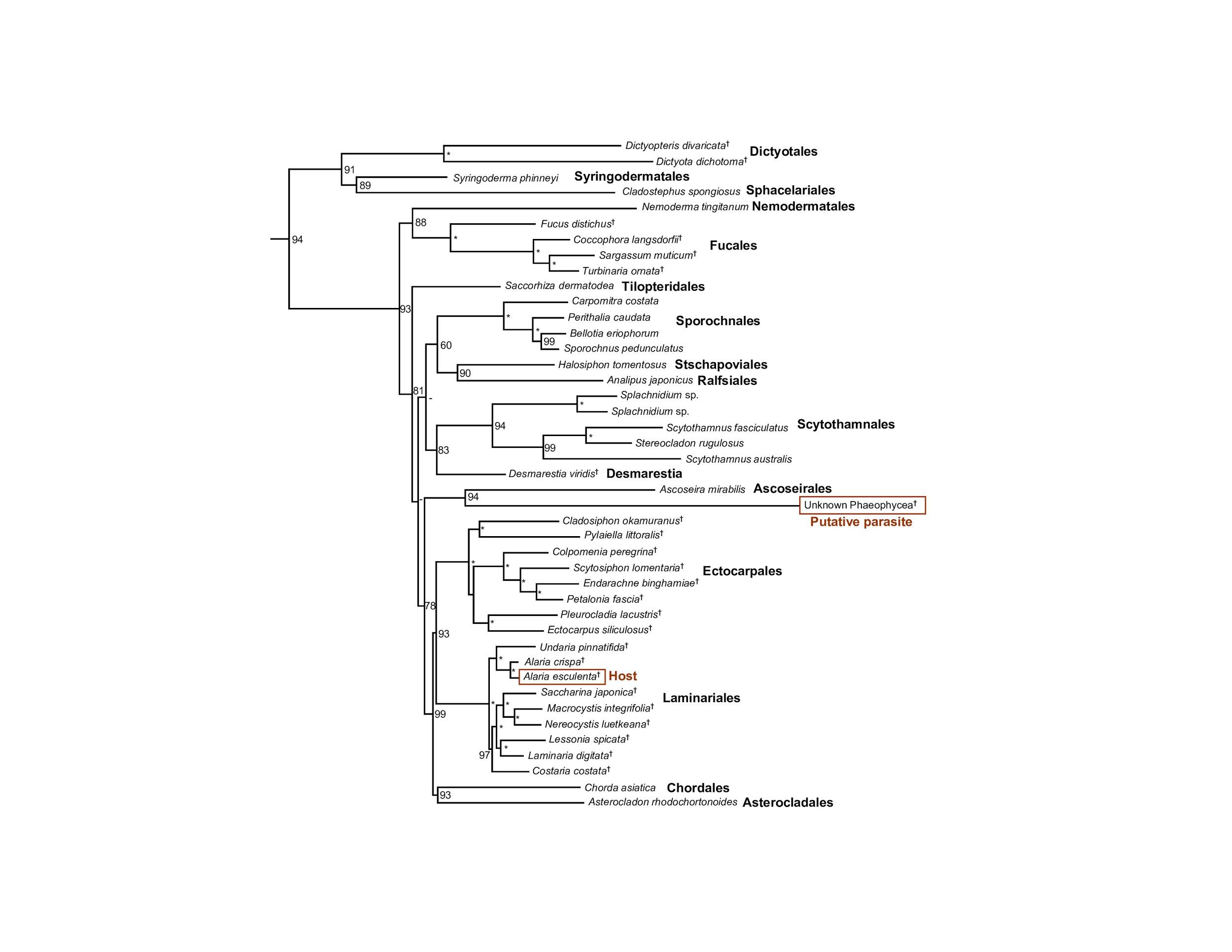 Fig. S2. Maximum-Likelihood tree depicting placement of the phaeophycean parasite. The tree is based on whole mitochondrial genome data (21,721 bp alignment of 32 coding genes, as indicated by †), and otherwise available mitochondrial genes (atp9, cox1, cox3, nad1, nad2, nad4, and nad5). Trimmed from the tree is the root clade Ishige okamurae (Ishigeales; whole mitochondrial genome data) and Verosphacela silvae (Onslowiales; cox1 data). Bootstrap values are depicted at nodes; * indicates full support, - indicates a bootstrap value less than 50. GenBank accessions are available in Table S2.SpeciesSpecimen IDDate collectedLat.Long.Organellargenome (M/P)cox1rbcLAlaria esculenta s.l. (crispa type)A821-Aug-201852.913158.637MT767059/MT767060Alaria esculenta s.s.AT00106-Jun-201945.044-66.809MT767061/MT767062Alaria esculenta s.s.TTB00019206-Jun-201945.044-66.809NAAlaria esculenta s.s.TTB00006223-Aug-201964.079-51.467Short-read files: SAMN16729885Alaria esculenta s.s.TTB00006723-Aug-201964.079-51.467NAAlaria esculenta s.s.TTB00007923-Aug-201964.079-51.467NAAcrochaetium alariaeA8_121-Aug-201852.913158.637MT766282MT766297Coilodesme japonicaA8_221-Aug-201852.913158.637MT766283MT766298Laminariocolax aecidioidesA8_321-Aug-201852.913158.637MT766284MT766299Microspongium globosumA8_421-Aug-201852.913158.637MT766285MT766300Hecatonema maculansAT001_106-Jun-201945.044-66.809MT766286MT766301Phaestroma pustulosumAT001_206-Jun-201945.044-66.809MT766287MT766302Thallasiosira sp.AT001_306-Jun-201945.044-66.809MT766303Hecatonema maculansTTB000192_106-Jun-201945.044-66.809MT766295MT766306Phaeostroma pustulosumTTB000192_206-Jun-201945.044-66.809MT766296MT766307Putative phaeophycean parasiteTTB000062_123-Aug-201964.079-51.467MT747832/MW266086-97MT766288Phaestroma pustulosumTTB000062_223-Aug-201964.079-51.467MT766289MT766304Phaeostroma sp.TTB000062_323-Aug-201964.079-51.467MT766290Protectocarpus sp.TTB000062_423-Aug-201964.079-51.467MT766291MT766305Obelia longissimaTTB000062_523-Aug-201964.079-51.467MT766292Obelia longissimaTTB000067_123-Aug-201964.079-51.467MT766293Obelia longissimaTTB000079_123-Aug-201964.079-51.467MT766294Coilodesme californicaGWS03676715-May-201448.454-122.963MT806364MT806365Microspongium globosumGWS00459628-Jun-200648.786-125.119MT520140MT520141Species (strain ID for amplicon data)MitochondriaPlastidatp9cox1cox3nad1nad4Fragilariales (Bacillariophyceae)Fragilariales (Bacillariophyceae)Fragilariales (Bacillariophyceae)Fragilariales (Bacillariophyceae)Fragilariales (Bacillariophyceae)Fragilariales (Bacillariophyceae)Fragilariales (Bacillariophyceae)Fragilariales (Bacillariophyceae)Nanofrustulum shiloiMN276191Vaucheriales (Xanthophyceae)Vaucheriales (Xanthophyceae)Vaucheriales (Xanthophyceae)Vaucheriales (Xanthophyceae)Vaucheriales (Xanthophyceae)Vaucheriales (Xanthophyceae)Vaucheriales (Xanthophyceae)Vaucheriales (Xanthophyceae)Vaucheria litoreaEU912438IshigealesIshigealesIshigealesIshigealesIshigealesIshigealesIshigealesIshigealesIshige okamuraeMG940857OnslowialesOnslowialesOnslowialesOnslowialesOnslowialesOnslowialesOnslowialesOnslowialesVerosphacela sylvae (GR11-s#8-3)LM995421DictyotalesDictyotalesDictyotalesDictyotalesDictyotalesDictyotalesDictyotalesDictyotalesDictyopteris divaricataMG940856NC 036804Dictyota dichotomaAY500368SyringodermatalesSyringodermatalesSyringodermatalesSyringodermatalesSyringodermatalesSyringodermatalesSyringodermatalesSyringodermatalesSyringoderma phinneyi (FRA0140)EU681429EU681512EU681543Cladostephus spongiosus (FRA0511)EU681396EU681520SphacelarialesSphacelarialesSphacelarialesSphacelarialesSphacelarialesSphacelarialesSphacelarialesSphacelarialesSphacelaria sp.SAMN10026787SAMN10026787Nemoderma tingitanum (atp9, nad1, nad4: FRA0530; cox1: KU-d13284)EU681567.1LC065621EU681496EU681530FucalesFucalesFucalesFucalesFucalesFucalesFucalesFucalesFucus distichusKY678904MG922855Coccophora langsdorfiiKU255794Sargassum muticumKJ938301Sargassum horneriMN265366Turbinaria ornataKM501562TilopteridalesTilopteridalesTilopteridalesTilopteridalesTilopteridalesTilopteridalesTilopteridalesTilopteridalesSaccorhiza dermatodea (FRA0144)EU681576EU681421EU681506EU681538SporochnalesSporochnalesSporochnalesSporochnalesSporochnalesSporochnalesSporochnalesSporochnalesCarpomitra costata (TJS0096)EU681437EU681478Perithalia caudata (TJS0095)EU681500Bellotia eriophorum (TJS0128)GQ368298GQ368255GQ368270GQ368284Sporochnus pedunculatus (FRA0494)EU681583EU681428EU681466EU681511EU681542StschapovialesStschapovialesStschapovialesStschapovialesStschapovialesStschapovialesStschapovialesStschapovialesHalosiphon tomentosus (KU-1171)AB776652AB543505RalfsialesRalfsialesRalfsialesRalfsialesRalfsialesRalfsialesRalfsialesRalfsialesAnalipus japonicus (TJS0188)SAMN10026788SAMN10026788EU681545EU681389EU681432EU681472EU681516ScytothamnalesScytothamnalesScytothamnalesScytothamnalesScytothamnalesScytothamnalesScytothamnalesScytothamnalesSplachnidium sp. (KU-1176)AB776661AB776719Splachnidium rugosum (FRA0086)EU681582EU681427EU681465Scytothamnus fasciculatus (KU-713)AB776660AB776718Stereocladon rugulosus (STEREO4)JF796547JF796560Scytothamnus australis (FRA0085)EU681580EU681425EU681541DesmarestialesDesmarestialesDesmarestialesDesmarestialesDesmarestialesDesmarestialesDesmarestialesDesmarestialesDesmarestia viridisAY500367Desmarestia aculeataSAMN10026789AscoseiralesAscoseiralesAscoseiralesAscoseiralesAscoseiralesAscoseiralesAscoseiralesAscoseiralesAscoseira mirabilis (FRA0145)EU681391EU681474EU681547EctocarpalesEctocarpalesEctocarpalesEctocarpalesEctocarpalesEctocarpalesEctocarpalesEctocarpalesCladosiphon okamuranusMG488292NC 046005Pylaiella littoralisAJ277126Colpomenia peregrinaKM244739Scytosiphon lomentariaKJ995702Scytosiphon canaliculatusNC 044758Endarachne binghamiaeMF374731Petalonia fasciaKJ957769Pleurocladia lacustrisKU164873NC 032045Ectocarpus siliculosusNC_030223NC 013498LaminarialesLaminarialesLaminarialesLaminarialesLaminarialesLaminarialesLaminarialesLaminarialesAlaria marginataSAMN09506685Arthrothamnus bifidusSAMN09516535Pterygophora californicaSAMN09506688Postelsia palmaeformisSAMN09516532Undaria pinnatifidaKF319031Saccharina japonicaAP011493Egregia menziesiiSAMN09516496Ecklonia radicosaSAMN09516498Hedophyllum subsesilleSAMN09516536Macrocystis integrifoliaMH411105Macrocystis pyriferaSAMN09516533Nereocystis luetkeanaMH392199Lessonia spicataMK965907SAMN09516495Lessoniopsis littoralisSAMN09506687Laminaria digitataAJ344328Laminaria solidungulaNC 044690Costaria costataKF384641SAMN09516490ChordalesAkkesiphycus lubricusSAMN09506682Chorda asiatica (KU-503)SAMN09506684AB775224AB775241LC148230Pseudochorda nagaiiSAMN09506683AsterocladalesAsterocladalesAsterocladalesAsterocladalesAsterocladalesAsterocladalesAsterocladalesAsterocladalesAsterocladon rhodochortonoides (SAP089220)AB302287Epi-endophyte ID (Phylum: species)Marker: length (mean read-depth)Host species, loation(s)NotesBacillariophyta: Thalassiosira sp.rbcL: 1445 bp (13)A. esculenta s.s., Bay of Fundy, CanadaThe contig was a close match to the diatoms Thalassiosira aestivalis Gran 1931 and T. pacifica Gran & Angst 1931 (99.75%).Cnidaria: Obelia longissima Pallascox1: 648 bp (7.2-69.6)A. esculenta s.s., Nuuk, GreenlandDetected in all three specimens from Greenland, the contigs were a 99.38% match to O. longissima.Ochrophyta: Coilodesme japonica YamadarbcL: 721 bp (8.1); cox1: 591 bp (7.8) A. esculenta s.l. (type crispa), Kamchatka, RussiaThe rbcL contig is a 100% match to C. japonica, and a second close match to C. californica (Ruprecht) Kjellman, while the cox1 was a close match to C. californica (Ruprecht) Kjellman (98.97%; Fig. 2). Ochrophyta: Hecatonema maculans (Collins) SauvageaurbcL: 1315-1357 bp (13.9-14.4); cox1: 629-642 bp (7.1-14.7) A. esculenta s.s., Bay of FundyPresent in both Bay of Fundy specimens, the cox1 contig was a 100% match to H. maculans. Though rbcL data are not available for H. maculans, rbcL contigs were a 99.85% match to an unknown species of Hecatonema (Fig. 2).Ochrophyta: Laminariocolax aecidioides Rosenvinge (A.F. Peters)rbcL: 617 bp (3.4); cox1: 608 bp (13)A. esculenta s.l. (type crispa), Kamchatka, RussiaThe cox1 contig was a 100% match to L. aecidioides (Chodariaceae). Scant read depth failed to resolve the 3’ end of rbcL, but the few reads available indicated closer affinity to a genetic group sampled in Hokkaido, Japan, which also likely represents L. aecidioides (Fig. 2).Ochrophyta: Microspongium globosum ReinkerbcL: 701 bp (5.1); cox1: 630 bp (9.6)A. esculenta s.l. (type crispa), Kamchatka, RussiaThe cox1 contig was a close match to M. globosum sampled from British Columbia (99.22%), Canada, while rbcL was a 99.86% match. The cox1 contig was also a close match to Microspongium alariae (P.M.Pedersen) A.F.Peters reported from Nome, Bering Sea, Alaska (97.7%; Bringloe and Saunders 2019; Fig. 2).Ochrophyta: Phaeophyceae sp. (putative parasite)cox1: 658 bp (14)A. esculenta s.s., Nuuk,  GreenlandThough the contig appeared to be brown algal, it was not a clear match to anything, even at the ordinal level. Numerous gene rearrangements, duplications, the presence of pseudogenes, overall substitution saturation, and the lack of an accompanying plastome suggests this novel brown algae is parasitic (Fig. 1).Ochrophyta: Phaeostroma spp.rbcL: 1410-1497 bp (6.6-10.0); cox1 (1): 447-656 bp  (5.3-12.6)cox1 (2): 533 bp (12.7)A. esculenta s.s., Bay of Fundy, Canada; Nuuk, GreenlandContigs for Phaestroma pustulosum were widely resolved, appearing in both Bay of Fundy specimens and one specimen from Greenland. A second cox1 genetic group was resolved from Greenland, and is a 93.56% match to the first resolved Phaeostroma contig (Fig. 2). Mapping revealed closely related rbcL reads, but we were unable to confidently resolve them into a second Phaestroma rbcL contig.Ochrophyta: Protectocarpus sp.rbcL: 1357 bp (14.8); cox1: 664 bp (12.9)A. esculenta s.s., Nuuk,  GreenlandThe rbcL contig was a 99.18% match to Protectocarpus speciosus (Børgesen) Kornmann. At least two other North Atlantic species of Protectocarpus are recognized, Protectocarpus faeroeensis (Børgesen) Kornmann and Protectocarpus hecatonemoides Kornmann, of which the contig could represent either. The cox1 contig is assigned here based on phylogenetic placement (Fig. 2).Rhodophyta: Acrochaetium alariae (Jónsson) Bornet rbcL: 1353 bp (7.6); cox1: 593 bp (2.5)A. esculenta s.l. (type crispa), Kamchatka, RussiaThe rbcL contig matched closest to Acrochaetium secundatum (Lyngbye) Nägeli (93.5%; rbcL data were not available for A. alariae). Though read depth was scant for cox1, name assignment was based on this marker (99.5% match to A. alariae). Note A. alariae cox1 data is an 88% match to A. secundatum, mirroring our results with rbcL.